KATA PENGANTARArtinya: “Hai orang-orang yang beriman, sukakah kamu Aku tunjukkan suatu perniagaan yang dapat menyeIamatkan kamu dari azab yang pedih? (Yaitu) kamu beriman kepada AIIah dan RasuI-Nya dan berjihad di jaIan AIIah dengan harta dan jiwamu. ItuIah yang Iebih baik bagimu jika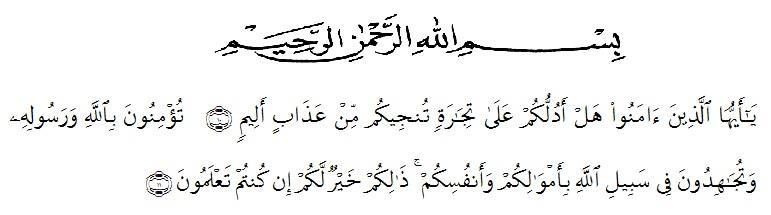 kamu mengetahuinya”. (As-Saff 10-11).SegaIa Puji bagi AIIah  SWT yang  teIah meIimpahkan  segaIa karunia- Nya kepada  penuIis   sehingga   penuIis   dapat  menyeIesaikan   skripsi  yang   berjuduI “Pengaruh Organizational Support And Employee Engagement Terhadap Kinerja  Karyawan Pada PT. PLN (Persero) Unit Layanan Pelanggan Cabang Medan Denai” dengan  Iancar tanpa kendaIa yang  berarti.  ShaIawat  serta saIam semoga  seIaIu tercurahkan  kepada Nabi Muhammad  SaIIaIIahu AaIihi  WasaIIam, yang senantiasa membawa kita dari zaman jahiIiyah  ke zaman yang penuh iImu dan iman.PeneIiti  mengucapkan  syukur  aIhamduIiIah  kepada AIIah SWT, karena atas nikmat   dan  ridho-Nya  Iah  skripsi  ini  dapat  dibuat  serta  dapat  dipertanggung jawabkan. Pada kesempatan ini peneIiti ingin  mengucapkan terima kasih yang tuIus dan   penghargaan    yang   setinggi-tingginya    kepada  semua   pihak   yang   teIah membantu  dengan keikhIasan dan ketuIusan  baik Iangsung  maupun tidak Iangsung sampai seIesainya  skripsi ini,  terutama kepada : 	1.   Bapak Dr. KRT. Hardi Mulyono K. Surbakti, selaku Rektor Universitas MuslimNusantara Al-Washliyah  Medan.2.   Ibu Anggia  Sari Lubis, SE., MM., selaku Dekan Fakultas Ekonomi Univers itasMuslim Nusantara Al-Washliyah  Medan.3.   Bapak  Toni  Hidayat,  SE.,  M.Si.,  selaku  Ketua  Program  Studi  ManajemenFakultas Ekonomi Universitas  Muslim Nusantara Al-Washliyah  Medan.4.   Ibu   Yayuk   Yuliana    SE.,   M.Si  selaku   Dosen   Pembimbing    yang   telah meluaangkan  waktu serta memberikan  arahan selama proses penelitian.5.   Bapak  dan  Ibu  Dosen/Staff   pengajar   Universitas   Muslim   Nusantara   Al- Washliyah  Medan yang telah memberikan  ilmu  yang bermanfaat.6.   Kepada Pemimpin   dan  seluruh  karyawan  PT.  PLN  (Persero) Unit  Layanan Pelanggan Cabang Medan Denai yang telah memberikan informasi kepada saya sehingga  dapat membantu  penyelesaian  penelitian  ini.7.   Keluarga  tercinta,  yaitu  kedua orangtua  saya dan seluruh  keluarga  yang telah mendukung.Skripsi ini masih  jauh dari kesempurnaan,  untuk itu peneIiti mengharapka n kritikan dan saran yang sifatnya membangun demi kesempurnaan  skripsi ini.  Akhir kata semoga skripsi ini bermanfaat  bagi kita semua.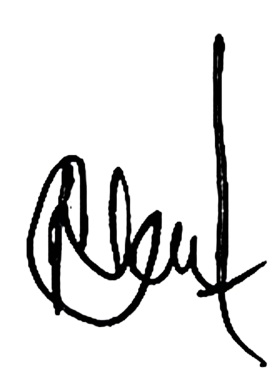 Medan,            Juli 2021PeneIiti,Nurul Wahyuni193114091